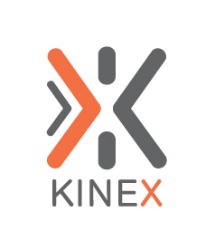 Summary of Benefits PaperworkThese are the forms that we will need back and the specifics of the pages.Delta Dental Enrollment InstructionsSee highlighted sections on form The Standard Enrollment Form See highlighted sections on form UHC Medical Enrollment Form All pagesOverview of UHC, Delta, TASCNo forms needed to be turned in Voya Information PacketDo not need returned 